СОГЛАСОВАНО                                                     И.о. директора МАУ МЦ «Молодёжный»«____» _____________ 2020г.   ___________ М.М. Дьячков                   Техническое задание на поставку рециркуляторов1. Предмет договора: поставка рециркуляторов (далее по тексту - товар) для для обеззараживания воздушной среды в помещении.2. Заказчик: МАУ МЦ «Молодёжный» г. Новый Уренгой4.Техничеcкие характеристики товара:Обслуживаемая площадь                не менее 40 м²Потребляемая мощность                 не менее 55 ВтМаксимальный воздухообмен        215 м³/чУФ лампа                                          не менее 1Таймер отключения                         до 8 часовМаксимальный уровень шума        48 дБ Потребляемая мощность, Вт  25.Габариты и вес:Ширина              не менее 324 ммВысота               не менее 409 ммГлубина             не менее 162 ммУсловия эксплуатации +10...+40°C при влажности не более 80% при 25°C;Гарантия 1 год Внешний вид (визуализация)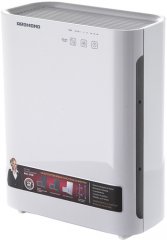 5.Место поставки товара, выполнения работ, оказания услуг: ЯНАО, г. Новый Уренгой, проспект Губкина 16А6.Максимальная цена договора 160 000,00 (сто шестьдесят тысяч) руб. 00 копеек.В общую стоимость товара договора должны входить: расходы на перевозку, страхование, упаковку, экспедирование, полный комплект тех. документации, уплаты таможенных пошлин, налогов.7. Форма, сроки и порядок оплаты: Оплата осуществляется путем перевода денежных средств на расчетный счет Поставщика в следующем порядке:- предоплата в размере 30% от цены договора в течение 10 (десяти) рабочих дней с момента подписания договора;-70%   в течение 10 (десяти) рабочих дней с момента полной поставки Товара Поставщиком и подписания товарно-транспортных накладных.8.Срок поставки товара, выполнения работ, оказания услуг: в течение 10 календарных   дней с момента заключения договора. 9.Требования к гарантийному сроку товара: Поставляемое оборудование, должно быть обеспечено гарантией восстановления работоспособности в гарантийный период без дополнительных расходов со стороны Покупателя, при условии соблюдения Покупателем условий эксплуатации, установленных Производителем оборудования. Гарантийное обслуживание должно осуществляться не менее 12 месяцев с момента подписания накладной Торг-12.10. Требование к размерам, упаковке, отгрузке товаров, к результатам работ, иные показатели, связанные с определением соответствия поставляемых с определением соответствия поставляемых товаров (выполняемых работ, оказываемых услуг) потребностям заказчика:Оборудование поставляется в специальной упаковке, соответствующей стандартам, ТУ, обязательным правилам и требованиям для тары и упаковки. Упаковка должна обеспечивать полную сохранность оборудования на весь срок его транспортировки с учетом перегрузок и длительного хранения. Оборудование должно быть обеспечено комплектом документации, включающим инструкции по эксплуатации, паспорт и другую документацию, поставляемую фирмой производителем, в том числе гарантийные обязательства на русском языке. Товар должен быть новым не бывшим в употреблении, не восстановленным, промышленного производства, не иметь дефектов. Год выпуска – не ранее 2020.Товар должен полностью соответствовать рабочей системе и не требовать приобретении дополнительных комплектующих. Товар должен соответствовать требованиям ГОСТ, ТУ и т.п., если соответствующие требования предусмотренные действующими нормативными правовыми актами Российской Федерации. Обязательно наличие сертификата соответствия поставляемого товара требования ГОСТ. гигиенических сертификатов, санитарно-эпидемиологических заключений в случаях, предусмотренных действующими нормативными правовыми актами Российской Федерации. На каждое наименование товара Поставщиком при поставке предоставляется соответствующий сертификат, руководство по эксплуатации на русском языке (в случаях, если такое требование установлено действующими нормативными правовыми актами РФ).Товар должен быть маркирован и транспортироваться в соответствии с требованиями ГОСТа для соответствующего вида продукции.                            Инициатор:                                                                                 Зав. отделом тех. обеспечения_____________С. А. Горбачев                                                                              «____» _______ 2020__ г.№ п/пНаименованиетовараОписаниеКол-воЕд. изм.1.Рециркулятор Redmond RAC-3708  или эквивалентУстройство предназначено для использования в офисных помещениях, со средней площадью, частных жилых домах и квартирах с большой площадью до 40 м2. Может включаться в помещениях с людьми. УФ рециркулятор эффективно борется с вирусами при помощи ультрафиолетового излучения, вырабатываемого ультрафиолетовой лампой.   5шт.